[Company Name]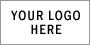 New Hire ChecklistEMPLOYEE INFORMATIONFIRST DAY Provide employee with Employee Handbook.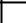 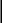 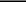  Conduct a general orientation.POLICIES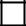 ADMINISTRATIVE PROCEDURESGENERAL ORIENTATION Give introductions to department staff and key personnel during tour.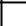 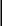 POSITION INFORMATION Introductions to team. Review initial job assignments and training plans. Review job description and performance expectations and standards. Review job schedule and hours. Review payroll timing, time cards (if applicable), and policies and procedures.COMPUTERSThis new hire checklist downloaded from Betterteam.Name:Name:Start date:Position:Position:Manager:Position:Position:Manager:Review key policies.•Anti-harassment•Personal conduct standards•Vacation and sick leave•Progressive disciplinary actions•FMLA/leaves of absence•Security•Holidays•Confidentiality•Time and leave reporting•Safety•Overtime•Emergency procedures•Performance reviews•Visitors•Dress code•E-mail and Internet useReview general administrative •Review general administrative •Office/desk/work station•Telephonesprocedures.•Keys•Building access cards•Keys•Building access cards•Mail (incoming and outgoing)•Conference rooms•Shipping (FedEx, DHL, and UPS)•Picture ID badges•Business cards•Expense reports•Purchase requests•Office suppliesTour of facility, including:•Restrooms•Bulletin board•Kitchen•Mail rooms•Parking•Coffee/vending machines•Copy centers•Printers•Cafeteria•Fax machines•Office supplies• Emergency exits and supplies• Emergency exits and suppliesHardware and software•Email•Microsoft Office•Databasesreviews, including:•Intranet•Data on shared drives•Internet•Intranet•Data on shared drives•Internet